Apuntes deDINÁMICA DE SISTEMASDaniel Olivares CaballeroIntroducción a la Modelación de Sistemas1.1 Conceptos preliminares1.1.1 SistemasSistema: Es un conjunto de elementos que interactúan entre sí para conseguir un fin común.Ejemplos de Diferentes tipos de sistemasClasificación de sistemas1.1.2 SeñalesDefinición de señalTipos de señales1.1.3 ModelosDefinición de modeloAplicaciones de los modelos matemáticos: Diseño, operación1.1.4 Construcción de los Modelos MatemáticosPasos:Bases: Conocimiento de las leyes físicas que intervienen en el sistema a modelar, por ejemplo leyes de Kirchhoff para circuitos eléctricos, termodinámica para sistemas térmicos, conservación de movimiento para sistemas mecánicos, etc.SuposicionesCongruencia matemática de las ecuacionesSolución de las ecuacionesValidaciónLeyes físicas:1.1.5 Clasificación de los Modelos MatemáticosClasificaciones de modelos: Lineales, no lineales, diferenciales, función de transferencia, variables de estado; experimentales, teóricos, mixtos, continuos, discretos, híbridos.1.1.6 Sistemas lineales y no lineales variantes e invariantes en el tiempoDefinición de linealidad, consecuencias de la linealidadDefinición de no linealDefinición de variancia e invariancia en el tiempo.1.2 Modelado de Sistemas Físicos1.2.1 Circuitos Eléctricos1.2.2 Sistemas traslacionales1.2.3 Sistemas rotacionales1.2.4 Sistemas fluídicos o hidráulicos1.2.5 Sistemas térmicos1.2.6 Sistemas híbridos1.3 Linealización de modelos matemáticos no lineales1.4 AnalogíasMarco Matemático2.1 Ecuaciones Diferenciales y de Diferencia2.1.1 Ecuaciones Diferenciales2.1.2 Ecuaciones Diferenciales con Diferencias2.1.3 Definición de ecuación de diferencias (primera diferencia progresiva de la función)2.1.4 Ecuaciones de Diferencias Finitas2.1.5 Ecuaciones Diferenciales y de Diferencias Lineales2.1.5.1 Linealidad2.1.5.2 E.D. Lineales2.1.5.3 Métodos de solución de E.D. Lineales2.2 Transformada Laplace y Transformada Z2.2.1 Definiciones2.2.1.1 Transformada de LaplaceTRANSFORMADA DE LAPLACEConsidere f(t) definida para t0, se definedonde s es una variable compleja, s = +j.Ejemplo:						, si    Re(s)  >  Re(-a)   (Región de convergencia)Ejemplo:		Propiedades:Linealidad: Traslación.  Teorema del valor final	Teorema del valor inicial	Diferenciación		Integración			Antitransformada de LaplaceFracciones ParcialesMétodo de Residuos2.2.1.2 Transformada Z2.2.2 Propiedades2.2.3 Parejas de Transformadas2.2.4 Utilización de la tabla de parejas de transformadas2.2.5 Transformadas Inversas por Expansión de Fracciones Parciales en dominio Z2.2.6 Transformadas Inversas por Desarrollo de una serie infinita de Potencias en dominio Z2.3 Solución de E.D. Lineales mediante transformadas ZPráctica 1Circuito RCCircuito RLCExample: DC Motor Speed ModelingPhysical setup and system equationsUn actuador común en los sistemas de control es el motor de DC. Este proporciona directamente movimiento rotatorio y, junto con ruedas o poleas y cables, puede proporcionar un movimiento de traslación. El circuito eléctrico de la armadura y el diagrama de cuerpo libre del rotor se muestran en la siguiente figura: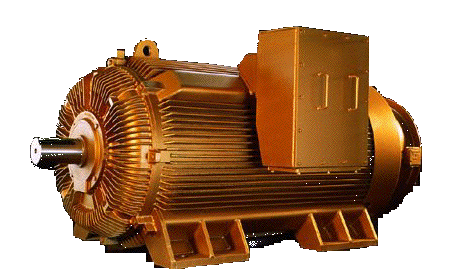 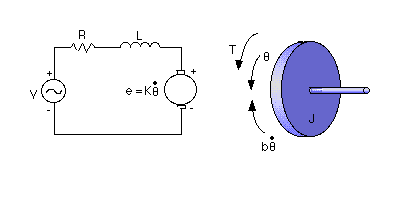 Para este ejemplo, vamos a asumir los siguientes valores para los parámetros físicos: * moment of inertia of the rotor (J) = 0.01 kg.m^2/s^2
* damping ratio of the mechanical system (b) = 0.1 Nms
* electromotive force constant (K=Ke=Kt) = 0.01 Nm/Amp
* electric resistance (R) = 1 ohm 
* electric inductance (L) = 0.5 H
* input (V): Source Voltage
* output (theta): position of shaft
* The rotor and shaft are assumed to be rigidThe motor torque, T, is related to the armature current, i, by a constant factor Kt. The back emf, e, is related to the rotational velocity by the following equations: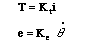 In SI units (which we will use), Kt (armature constant) is equal to Ke (motor constant).From the figure above we can write the following equations based on Newton's law combined with Kirchhoff's law: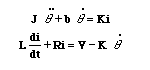 1. Transfer FunctionUsing Laplace Transforms, the above modeling equations can be expressed in terms of s.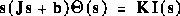 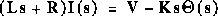 By eliminating I(s) we can get the following open-loop transfer function, where the rotational speed is the output and the voltage is the input.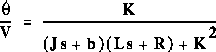 Example: Modeling DC Motor PositionPhysical Setup
System Equations
Design Requirements
Matlab Representation and Open-Loop Response
Physical SetupA common actuator in control systems is the DC motor. It directly provides rotary motion and, coupled with wheels or drums and cables, can provide transitional motion. The electric circuit of the armature and the free body diagram of the rotor are shown in the following figure: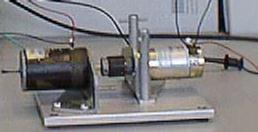 For this example, we will assume the following values for the physical parameters. These values were derived by experiment from an actual motor in Carnegie Mellon's undergraduate controls lab.* moment of inertia of the rotor (J) = 3.2284E-6 kg.m^2/s^2
* damping ratio of the mechanical system (b) = 3.5077E-6 Nms
* electromotive force constant (K=Ke=Kt) = 0.0274 Nm/Amp
* electric resistance (R) = 4 ohm 
* electric inductance (L) = 2.75E-6 H
* input (V): Source Voltage
* output (theta): position of shaft
* The rotor and shaft are assumed to be rigidSystem EquationsThe motor torque, T, is related to the armature current, i, by a constant factor Kt. The back emf, e, is related to the rotational velocity by the following equations:In SI units (which we will use), Kt (armature constant) is equal to Ke (motor constant).From the figure above we can write the following equations based on Newton's law combined with Kirchhoff's law:1. Transfer FunctionUsing Laplace Transforms the above equations can be expressed in terms of s.By eliminating I(s) we can get the following transfer function, where the rotating speed is the output and the voltage is an input.However during this example we will be looking at the position, as being the output. We can obtain the position by integrating Theta Dot, therefore we just need to divide the transfer function by s.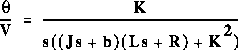 Análisis de Sistemas Dinámicos LinealesDiagramas de blocksLos diagramas de blocks son una representación gráfica de las ecuaciones que describen el comportamiento de un sistema. Esta representación puede ser simplificada mediante el siguiente álgebra de blocks.Ejemplo:   Simplificar el diagrama de blocksEjemplo:EjemploFórmula de Mason:	Vértice de salida.:	Vértice de entrada.:	Ganancia del k-ésimo camino directo.:	1 - [Suma de las ganancias de todos los lazos] + [Suma de los productos de las ganancias de todas las combinaciones posibles de dos lazos disjuntos] - [Suma de los productos de las ganancias de todas las combinaciones posibles de tres lazos disjuntos] + ...:	Se obtiene aplicando la ecuación para  a la parte del diagrama que sea disjunto al k-ésimo camino directo.Lazos disjuntos: Lazos que no tienen vértices en común.Diagrama disjunto: Parte del diagrama que no tiene vértices en común con el camino directo que se está analizando.Ejemplo: Hallar la función de transferencia n = 3 caminos directosCamino directo #1:			Porque no existe parte del diagrama que sea disjunto a este 					caminoCamino directo #2:Camino directo #3				Porque no existe parte del diagrama que sea disjunto 						a este caminoLazos:Ejemplo: Simplificar el siguiente diagrama de flujon = 2 caminos directosCamino directo #1Camino directo #2Lazos:Simplificar el siguiente diagrama de flujo:n = 4  caminos directosCamino directo #1Camino directo #2Camino directo #3Camino directo #4Lazos:Lazos disjuntos: 1 y 5TransformaciónEcuaciónDiagrama originalDiagrama equivalenteBlocks en cascadaBlocks en cascadaBlocks en retroalimentaciónDesplazamiento de un punto de suma después de un blockDesplazamiento de un punto de suma antes de un blockDesplazamiento de un punto de toma después de un blockDesplazamiento de un punto de toma antes de un blockCambio de puntos de sumaSeparación de un punto de suma